    С 24 апреля в Пировском муниципальном округе объявлен двухмесячник по благоустройству и санитарной очистке территорийВ плане мероприятий – уборка придомовых территорий частных жилых домов, благоустройство территорий кладбищ, памятников, выявление и ликвидация свалок… Так же к работе приступила  окружная административная комиссия , которая будет следить за исполнением Правил благоустройства в территориях. В случае невыполнения правил гражданам грозит штраф от 1, 5 тысяч  до 4 тысяч рублей за ненадлежащее содержание своих усадеб.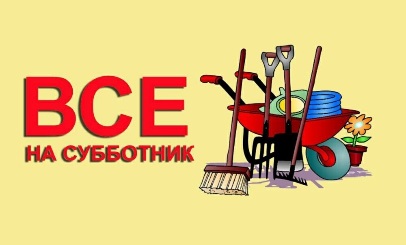 Уважаемые жители Пировского округа!  Давайте  начнем  каждый с себя, с того, чтобы навести порядок в первую очередь  около своего дома, палисада. Тогда краше будет улица и наши села в целом станут чище и красивее!  ПРИСОЕДИНЯЙТЕСЬ К МАССОВОМУ ДВИЖЕНИЮ ЗА ЧИСТОТУ И ПОРЯДОК!